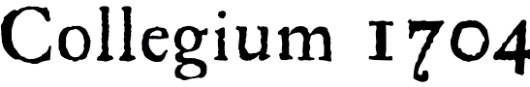 Tisková zpráva4. 3. 2020KONCERT COLLEGIA 1704 ACTUS TRAGICUS PŘINÁŠÍ NAHLÉDNUTÍ DO ARCHIVU RODINY BACHŮŠestý koncert sezóny 2019/20nabízí naprosto jedinečnou příležitost seznámit se s dědictvím rodiny Bachů vpodání Collegia 1704,CollegiaVocale 1704 a špičkových sólistů pod taktovkou Václava Lukse. Zazní nejen známá smuteční kantáta GottesZeitistdieallerbesteZeit J. S. Bacha, jejíž apokryfní názevActustragicusdal název celému koncertu, ale také skladby, které J. S. Bacha ovlivňovaly a inspirovaly.„Koncert s výmluvným názvem Actustragicus není pouze reprezentativním výběrem německých „lament“ přelomu 17. a 18. století zastřešený proslulou Bachovou stejnojmennou pohřební kantátou, ale také představením hudby široce rozvětvené rodiny předchůdců a současníků nejslavnějšího z rodu Bachů. Hudba Johanna Sebastiana je pevně ukotvena nejen v německé luteránské hudební tradici, ale také v hudební tradici několika generací vynikajících hudebníků a skladatelů rodiny Bachů,“ říká o programu dirigent Václav Luks.Správy bohatého hudebního archivu rozvětvené rodiny Bachů se ujal otec slavného Johanna Sebastiana, který začal skladby svých předků shromažďovat. J. S. Bach v této činnosti pokračoval a kolem roku 1735 dokonce sepsal stručnou historii hudebního rodu Bachů. Vliv na jeho dílo měly skladby jeho předků zejména díky opisům, které si pořizoval za účelem provedení při nejrůznějších příležitostech. Jednou z dramaturgických linií koncertu je téma smrti, která ale v Bachově duchovní tvorbě není spojena pouze s nevyhnutelností či smutkem, ale také s útěchou a radostí z nadcházejícího vykoupení. Kromě dvou duchovních kantát GottesZeitistdieallerbesteZeit a Weinen, Klagen, Sorgen, Zagen samotného J. S. Bacha zazní i díla o generaci starších skladatelů - dvě sólová lamenta J. Ch. Bacha, moteto J. Bacha a Ouvertura a několik částí ze suity J. B. Bacha. Program složený z děl rodiny Bachů doplňuje kantáta N. BruhnseIchliegeundschlafe.Dirigent Václav Luks přizval ke spolupráci vynikající sólisty, kteří jsou pravidelným návštěvníkům koncertů Collegia 1704 dobře známí. Belgická sopranistka Sophie Junker vystoupila s Collegiem 1704 v roce 2017 v Janových pašijích J. S. Bacha, oceňovaný britský kontratenorista Rupert Enticknap se podílel na koncertě Pane, slyš mé prosby v roce 2018. Tenorista Samir Bouadjadja, basista Felix Schwandke a zakládající člen CollegiaVocale 1704, barytonista Tomáš Králv poslední době mimo jiné společně účinkovali na koncertě Lachrimae, s nímž Collegium 1704 slavilo úspěchy v létě 2019 na festivalu v Salzburku a kde zazněla i Bachova kantáta Weinen, Klagen, Sorgen, Zagenuváděná na nadcházejícím pražském koncertě. 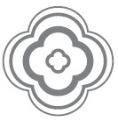 ACTUS TRAGICUS13. 3. 2020, 19.30 hRudolfinum – Dvořákova síňNicolausBruhns (1665–1697)Ichliegeundschlafekantáta/cantataJohann Christoph Bach (1642–1703)Wiebistdudenn, o Gottkantáta/cantataAch, dassichWassersgnugkantáta/cantataJohann Sebastian Bach (1685–1750)Actustragicus – GottesZeitistdieallerbesteZeitBWV 106kantáta/cantataJohann Bach (1604–1673)UnserLebenisteinSchattenmoteto/motetJohann Bernhard Bach (1676–1749)OuvertureNr. 3 e mollOuverture – Air – Les Plaisirs –Menuet 1, 2 – Air – RigaudonJohann Sebastian BachWeinen, Klagen, Sorgen, ZagenBWV 12kantáta/cantataSophie Junker| sopránRupert Enticknap | kontratenorSamir Bouadjadja | tenorTomáš Král | barytonFelix Schwandtke | basCollegium 1704 &CollegiumVocale 1704Václav Luks | dirigentDalší koncert sezóny 2019/20:8. 4. 2020 Velikonoční koncert – Stabat Mater (koncert k 15. výročí založení Collegia 1704)Sezóna 2020 komorní řady CollegiumVocale 1704:Prodej abonmá i jednotlivých vstupenek zahájen.Kostel Sv. Šimona a Judy, U Milosrdných, 110 00 Staré Město26 / 3 / 2020MadrigaliguerrieriedamorosiC. Monteverdi29 / 4 / 2020MissadolorosaE. d'Astorga, A. Caldara27 / 5 / 2020Ilduelloamoroso
G. F. Händel, A. Stradella14 / 10 / 2020Cantate Domino H. Schütz, G. Gabrielli4 / 11 / 2020
Ad majorem Dei gloriamM.-A. Charpentier, S. de Brossard, A. CampraProdukční dům Vzlet, Holandská 1, Praha 1010 / 12 / 2020
Mirabile mysteriumJ. GallusHandel, C. Caresana, J. D. Zelenka, F. PoulencCollegium 1704 &CollegiumVocale 1704Oba soubory byly založeny cembalistou a dirigentem Václavem Luksem u příležitosti projektu Bach — Praha — 2005. Rok 2008 dal vzniknout koncertnímu cyklu Hudební most Praha — Drážďany, který letos oslaví 10 let od prvního ročníku. Spolupráce se světově proslulými sólisty Magdalenou Koženou, VivicouGenaux, BejunemMehtou ad. plynule vyústila v roce 2012 v druhý koncertní cyklus Collegium 1704 v Rudolfinu. Od podzimu 2015 jsou tyto dva cykly sloučeny do jedné koncertní sezóny probíhající i nadále paralelně v Praze a Drážďanech. V operních produkcích navázali na mezinárodní úspěchy inscenace Händelova Rinalda provedením opery Olimpiade Josefa Myslivečka, která byla nominována na International Opera Awards 2014, a opery Arsilda, regina di Ponto Antonia Vivaldiho v novodobé světové premiéře. Jejich minulá a budoucí angažmá zahrnují vystoupení v prestižních síních a na festivalech SalzburgerFestspiele, Lucerne Festival, Chopin Festival ve Varšavě, BerlinerPhilharmonie, WigmoreHall v Londýně, Theateran der Wien, vídeňském Konzerthausu a rezidence na festivalech OudeMuziek v Utrechtu či BachfestLeipzig. Letošní vydání houslových koncertů Josefa Myslivečka a následně hobojových koncertů a kantát Johanna Sebastiana Bacha rozšířily řadu jejich úspěšných CD (Mše h moll J. S. Bacha, nahrávky MissaDivi Xaverii ve světové premiéře a Sonát ZWV 181 J. D. Zelenky oceněné prestižním Diapasond’Or ad.). V roce 2019 vydalo Collegium 1704 první českou kompletní nahrávku Händelova Mesiáše a CD barokních árií Ilgiardino dei sospiri s Magdalenou Koženou.Po úspěšných vystoupeních v létě 2019 na Salzburském festivalu, v Elbphilharmonie v Hamburku a na festivalu ve francouzském Vézelay se kromě nové koncertní sezóny Collegium 1704 momentálně soustředí na vydání nového CD Missa 1724 Jana Dismase Zelenky. Nahrávka by se měla objevit na jaře roku 2020. Více informací o souborech: http://www.collegium1704.com/cs/o-nas/collegium-1704KONTAKTZita Rádlovámarketing & PR
GSM: +420 774 05 1704
Tel.: +420 234 697 959 
E-mail: zita@collegium1704.comwww.collegium1704.com
www.facebook.com/Collegium1704